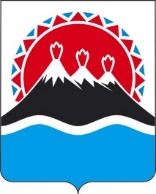 МИНИСТЕРСТВО ЭКОНОМИЧЕСКОГО РАЗВИТИЯКАМЧАТСКОГО КРАЯПРИКАЗ	ПРИКАЗЫВАЮ:	Таблицу приложения к приказу от 11.04.2023 № 8-Н «Об утверждении методики определения средней рыночной стоимости 1 квадратного метра в муниципальных образованиях в Камчатском крае» изложить в редакции согласно приложению к настоящему приказу.Приложение к приказу Министерстваэкономического развития Камчатского края[Дата регистрации] № [Номер документа]г. Петропавловск-КамчатскийО внесении изменения в приказ Министерства экономического развития Камчатского края от 11.04.2023 № 8-Н «Об утверждении методики определения средней рыночной стоимости 1 квадратного метра в муниципальных образованиях в Камчатском крае»И.о. Министра[горизонтальный штамп подписи 1]И.В. Волчекот[REGDATESTAMP]№[REGNUMSTAMP]№ п/пМуниципальное образование в Камчатском краеК1Вилючинский городской округ 0,462городской округ «поселок Палана»0,323Петропавловск-Камчатский городской округ1,054Алеутский муниципальный округ 0,105Быстринский муниципальный район 0,556Елизовский муниципальный район 0,947Карагинский муниципальный район0,128Мильковский муниципальный округ 0,509Олюторский муниципальный район 0,1710Пенжинский муниципальный район0,1511Соболевский муниципальный район 0,1512Тигильский муниципальный район0,2013Усть-Большерецкий муниципальный район0,4814Усть-Камчатский муниципальный район0,50